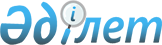 О внесении дополнения в решение областного маслихата от 10 декабря 2003 года N 2/21 "О региональной программе развития сельских территорий Мангистауской области на 2004-2010 годы"
					
			Утративший силу
			
			
		
					Решение Маслихата Мангистауской области от 30 мая 2005 года N 11/200. Зарегистрировано Департаментом юстиции Мангистауской области 9 июня 2005 года за N 1912. Утратило силу решением Мангистауского областного маслихата от 30 мая 2007 года N 23/380



    В соответствии с подпунктом 1) пункта 1 статьи 6 
 Закона 
 Республики Казахстан "О местном государственном управлении в Республике Казахстан", решением областного маслихата от 6 апреля 2005 года N 10/161 "Об отнесении поселка Мангистау к категории "село" и об образовании Кызылтобинского сельского округа" областной маслихат РЕШИЛ:     

     1. Внести в решение областного 
 маслихата 
 от 10 декабря 2003 года N 2/21 "О Региональной программе развития сельских территорий Мангистауской области на 2004-2010 годы" (Зарегистрировано Департаментом юстиции Мангистауской области 5 января 2004 года N 1580, опубликовано в газете "Огни Мангистау" от 13 апреля 2004 года N 65-66) следующее дополнение:



     1) приложение 2 дополнить пунктами 41-49 (прилагается).

     2. Настоящее решение вступает в силу со дня государственной регистрации.



    

     Председатель сессии                 Секретарь 



                                         областного маслихата

                                               Приложение



                                         к решению областного маслихата 



                                         от 30 мая 2005 года N 11/200

					© 2012. РГП на ПХВ «Институт законодательства и правовой информации Республики Казахстан» Министерства юстиции Республики Казахстан
				
Район

Сельский населенный пункт

Экономический

потенциал

Инженерная 

инфраструктура

Социальное

развитие

Совокупный балл

без экологии

Радиационный фон, мкр/ч

Коэф.

Засоленность почвы, %

Коэф.

Качество воды

Коэф.

Совокупный балл с учетом экологии

Численность населения


1



2



3



4



5



6



7



8



9



10



11



12



13



14



15


41

Каракиянский район

Бостакум

15

15

0

30

9

1

0,2

1

1

1

33

219

42

Каракиянский район

Кызылсу

15

15

0

27

9

1

0,2

0,75

1

1

30

128

43

Каракиянский район

Толеп

9

12

0

14

9

1

0,3

0,75

1

1

16,95

91

44

Мангистауский

Тасмурын

15

18

0

33

9

1

0,2

1

1

1

35,75

248

45

г.Актау

Мангистау

16

34

7

53

9

1

0,2

1

1

1

56

8500

46

г.Актау

Кызылтобе

16

28

6

50

9

1

0,2

1

1

1

53

8200

47

г.Актау

Бирлик

15

28

5

48

9

1

0,2

1

1

1

51

1500

48

г.Актау

Даулет

15

28

5

48

9

1

0,2

1

1

1

51

2500

49

г.Жанаозен

Кызылсай

13

28

5

48

9

1

0,3

0,75

1

1

52,75

4400
